Warszawa, 28 kwietnia 2022 r.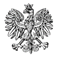 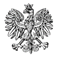 
WPS-II.431.1.4.2021.IKPani Marlena TrybułaPan Michał Trybuławspólnicy spółki cywilnej„Dom pod Złotym Dębem” s.c.ul. Biała 2
26-600 Radom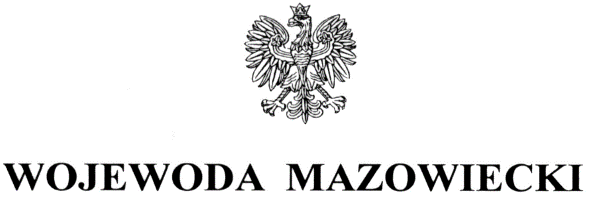 ZALECENIA POKONTROLNE
Na podstawie art. 127 w związku z art. 22 pkt 10 ustawy z dnia 12 marca 2004 r. o pomocy społecznej (Dz. U. z 2021 r. poz. 2268, późn. zm.) oraz rozporządzenia Ministra Rodziny i Polityki Społecznej z dnia 9 grudnia 2020 r. w sprawie nadzoru i kontroli w pomocy społecznej (Dz. U. z 2020 r. poz. 2285) zespół inspektorów Wydziału Polityki Społecznej Mazowieckiego Urzędu Wojewódzkiego w Warszawie w dniach od 14 lutego do 4 marca 2022 r. (na terenie placówki 
w dniach 18 i 22 lutego 2022 r.) przeprowadził kontrolę kompleksową w placówce zapewniającej całodobową opiekę osobom niepełnosprawnym przewlekle chorym lub osobom w podeszłym wieku pn. „Dom pod Złotym Dębem” s.c., przy ul. Białej 2 w Radomiu.

Zakres kontroli obejmował standard usług socjalno-bytowych świadczonych przez placówkę zapewniającą całodobową opiekę i przestrzegania praw mieszkańców, zgodność zatrudnienia pracowników z wymaganymi kwalifikacjami w okresie od 1 stycznia 2021 r. do dnia kontroli.

Przedstawiona w protokole kontroli kompleksowej - podpisanym bez zastrzeżeń przez wspólników spółki cywilnej „Dom pod Złotym Dębem” s.c. 13 kwietnia 2022 r. - ocena dotycząca
funkcjonowania placówki była pozytywna.

Wobec powyższego odstąpiono od wydania zaleceń pokontrolnych.
z up. WOJEWODY MAZOWIECKIEGOKinga JuraZastępca Dyrektora							          Wydziału Polityki Społecznej